แบบรายงานจำนวนผลงานวิจัยและนวัตกรรม ประจำปีงบประมาณ พ.ศ. 2561วิทยาเขตสุโขทัย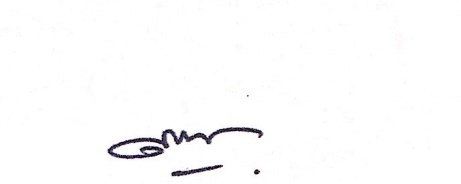 ลำดับที่ชื่อผู้วิจัย(เจ้าของผลงานวิจัย/นวัตกรรม)สังกัดคณะชื่อผลงาน/นวัตกรรมแหล่งงบประมาณที่ได้รับจัดสรรแหล่งงบประมาณที่ได้รับจัดสรรแหล่งงบประมาณที่ได้รับจัดสรรแหล่งงบประมาณที่ได้รับจัดสรรแหล่งงบประมาณที่ได้รับจัดสรรประเภทผลงานประเภทผลงานการนำไปใช้ประโยชน์การนำไปใช้ประโยชน์การนำไปใช้ประโยชน์การนำไปใช้ประโยชน์หมายเหตุลำดับที่ชื่อผู้วิจัย(เจ้าของผลงานวิจัย/นวัตกรรม)สังกัดคณะชื่อผลงาน/นวัตกรรมเงินงบประมาณแผ่นดิน (สกสว.)เงินรายได้เงินทุนส่วนตัวงบประมาณทุนภายนอกชื่อหน่วยงานเจ้าของแหล่งทุน(โปรดระบุชื่อแหล่งทุน)งานวิจัยนวัตกรรมด้านนโยบายและสาธารณะด้านพาณิชย์ด้านสังคมและชุมชนด้านวิชาการหมายเหตุ1ผศ.รัตติกาญจน์  ภูษิตศิลปศาสตร์การพัฒนากลยุทธ์การตลาดเพื่อสร้างการรับรู้คุณค่าผลิตภัณฑ์ผ้าหมักโคลนในจังหวัดสุโขทัย ตามแนวคิดเศรษฐกิจสร้างสรรค์มกช. (ผ่านกองทุน สกสว.)2ผศ.ปทิตตาท์  วงศ์แสงเทียนวิทยาศาสตร์การกีฬาและสุขภาพศึกษากาย้อมสีเส้นไหมดจากเมล็ดคำแสดสำหรับอุตสาหกรรมครัวเรือนมกช. (ผ่านกองทุน สกสว.)3ผศ.กาญจน์สิริรักษา  บุญเอี่ยมศึกษาศาสตร์รูปแบบการเสริมพลังอำนาจให้กับผู้สูงอายุเพื่อเตรียมความพร้อมในการเข้าสู้สังคมผู้สูงอายุในจังหวัดสุโขทัยมกช. (ผ่านกองทุน สกสว.)4ผศ.กาญจน์สิริรักษา  บุญเอี่ยมศึกษาศาสตร์การสร้างและพัฒนารูปแบบการเรียนการสอนของสถาบันการพลศึกษาภายใต้ระบบ Education 4.0 ที่เอื้อต่อการเรียนรู้ของนักศึกษาในศตวรรษที่ 21 มกช. (ผ่านกองทุน สกสว.)